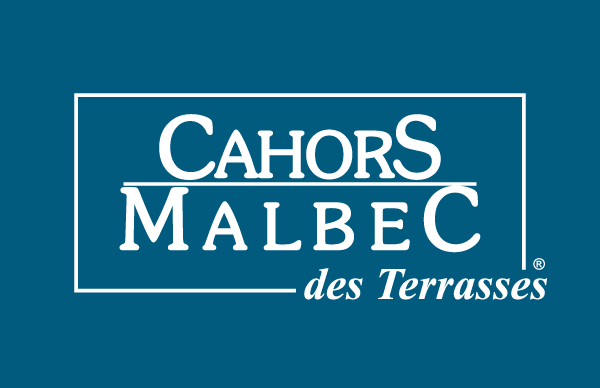 A PROPOS DU DOMAINE Nom :Adresse :						Ville : 				Tél :							E-mail :				Site internet :Nom du propriétaire :Adhérez-vous à un label biologique ?  OUI		NON 	Si oui, lequel :Etes-vous certifié ?   OUI	NON	Si oui référentiel : Philosophie du domaine : A PROPOS DE LA CUVEE AOC CAHORSNom de la cuvée :					Millésime :                                                                       % de Malbec :  		% de Merlot : 		% de Tannat :Degré d’alcool indiqué sur l’étiquette :                  Age moyen des vignes :				Densité pied/hectare :Terroir (s) – à cocher :   □ T1     □ T2	    □ T3     □ T3 avec cônes d’éboulis calcairesNature du sol : Mode de vendange : □ mécanique    □ manuelleUne parcelle ? □ oui     □ nonRendement (hL/ha) :	Spécificités de la vinification et de l’élevage : A PROPOS DE LA COMMERCIALISATION Nombre de bouteilles produites par an : Prix TTC départ cave : 	     	 €